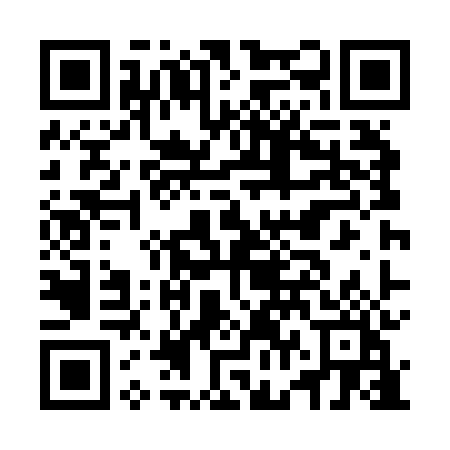 Prayer times for Kolonia Brudzice, PolandWed 1 May 2024 - Fri 31 May 2024High Latitude Method: Angle Based RulePrayer Calculation Method: Muslim World LeagueAsar Calculation Method: HanafiPrayer times provided by https://www.salahtimes.comDateDayFajrSunriseDhuhrAsrMaghribIsha1Wed2:475:1512:405:478:0610:222Thu2:445:1312:405:488:0710:253Fri2:405:1112:405:498:0910:284Sat2:375:0912:395:508:1010:315Sun2:335:0812:395:508:1210:356Mon2:305:0612:395:518:1410:387Tue2:265:0412:395:528:1510:418Wed2:255:0312:395:538:1710:449Thu2:245:0112:395:548:1810:4610Fri2:234:5912:395:558:2010:4711Sat2:234:5812:395:568:2110:4812Sun2:224:5612:395:578:2310:4813Mon2:214:5512:395:588:2410:4914Tue2:214:5312:395:598:2610:5015Wed2:204:5212:396:008:2710:5016Thu2:204:5012:396:018:2910:5117Fri2:194:4912:396:018:3010:5118Sat2:194:4712:396:028:3210:5219Sun2:184:4612:396:038:3310:5320Mon2:184:4512:396:048:3410:5321Tue2:174:4412:396:058:3610:5422Wed2:174:4212:396:058:3710:5523Thu2:164:4112:406:068:3810:5524Fri2:164:4012:406:078:4010:5625Sat2:164:3912:406:088:4110:5626Sun2:154:3812:406:098:4210:5727Mon2:154:3712:406:098:4410:5828Tue2:154:3612:406:108:4510:5829Wed2:144:3512:406:118:4610:5930Thu2:144:3412:406:118:4710:5931Fri2:144:3312:406:128:4811:00